Ethics for the 
Occupational Health and Safety Professional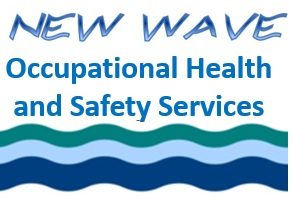 AsynchronousJanuary, 2022Learner EvaluationMy knowledge of Ethics:And one more question.  How did you find out about our course?Other comments:Email completed comments to newwaveohs2016@gmail.comThanks for your feedback!! I know very little                                                                                                                                           I know very little                                                                                                                                           I know all that I need to knowI know all that I need to knowI know all that I need to knowBefore the session122334456After the session122334456Totally                                     disagree                                               Totally                                     disagree                                               Totally                                     disagree                                               Totally agreeTotally agreeTotally agreeI felt I had an opportunity to reflect on the material 123456I understood all of the material123456This material will be useful to me in the future123456Overall, I was satisfied with the course123456 Internet search (Google, Yahoo, etc.) Found on BCRSP website My employer signed me up  Referral from an acquaintance/coworker Other